	Home Environment Assessment Tool Analysis	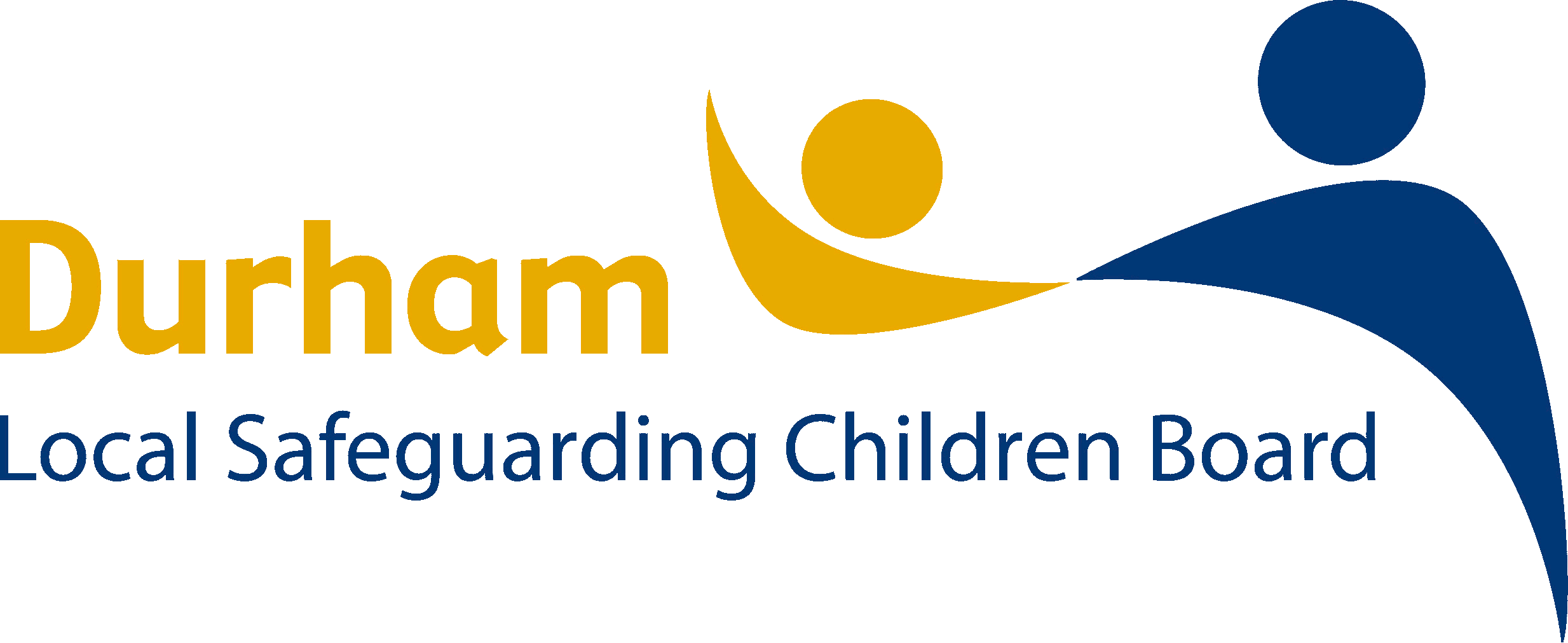 	Home Environment Assessment Tool Analysis		Home Environment Assessment Tool Analysis		Home Environment Assessment Tool Analysis		Home Environment Assessment Tool Analysis		Home Environment Assessment Tool Analysis	Summary and Analysis of Home Environment AssessmentSummary and Analysis of Home Environment AssessmentSummary and Analysis of Home Environment AssessmentSummary and Analysis of Home Environment AssessmentSummary and Analysis of Home Environment AssessmentSummary and Analysis of Home Environment AssessmentSo what does this mean for the child? If the child could speak what would he/she say? What is the risk to child/ren? If so define the risk	So what does this mean for the child? If the child could speak what would he/she say? What is the risk to child/ren? If so define the risk	So what does this mean for the child? If the child could speak what would he/she say? What is the risk to child/ren? If so define the risk	So what does this mean for the child? If the child could speak what would he/she say? What is the risk to child/ren? If so define the risk	So what does this mean for the child? If the child could speak what would he/she say? What is the risk to child/ren? If so define the risk	So what does this mean for the child? If the child could speak what would he/she say? What is the risk to child/ren? If so define the risk	Action Plan Action Plan Action Plan Action Plan Action Plan Action Plan What is the outcome you/family want to achieve?(be specific)What needs to happen?(What actions do you need to take?)Who needs to be involved?(identify person if known and service area)Who will be responsible?(Identify person and service)Timescales (Identify realistic timescales)Additional commentsWhere a Family Plan is in place this information can be included to ensure a holistic package of support is reviewed by TAF. Where a Family Plan is in place this information can be included to ensure a holistic package of support is reviewed by TAF. Where a Family Plan is in place this information can be included to ensure a holistic package of support is reviewed by TAF. Where a Family Plan is in place this information can be included to ensure a holistic package of support is reviewed by TAF. Where a Family Plan is in place this information can be included to ensure a holistic package of support is reviewed by TAF. Where a Family Plan is in place this information can be included to ensure a holistic package of support is reviewed by TAF. Does this assessment require a review?   Yes                                No                                   Date to be reviewed:  Does this assessment require a review?   Yes                                No                                   Date to be reviewed:  Does this assessment require a review?   Yes                                No                                   Date to be reviewed:  Does this assessment require a review?   Yes                                No                                   Date to be reviewed:  Does this assessment require a review?   Yes                                No                                   Date to be reviewed:  Does this assessment require a review?   Yes                                No                                   Date to be reviewed:  Person responsible (Name, Title, Service and Contact details):Person responsible (Name, Title, Service and Contact details):Person responsible (Name, Title, Service and Contact details):Person responsible (Name, Title, Service and Contact details):Person responsible (Name, Title, Service and Contact details):Has this assessment triggered a referral to Durham's First Contact Service?   Yes                           No                         Has this assessment triggered a referral to Durham's First Contact Service?   Yes                           No                         Has this assessment triggered a referral to Durham's First Contact Service?   Yes                           No                         Has this assessment triggered a referral to Durham's First Contact Service?   Yes                           No                         Has this assessment triggered a referral to Durham's First Contact Service?   Yes                           No                         If yes, please attach a copy of this assessment to the referral.If yes, please attach a copy of this assessment to the referral.If yes, please attach a copy of this assessment to the referral.If yes, please attach a copy of this assessment to the referral.If yes, please attach a copy of this assessment to the referral.